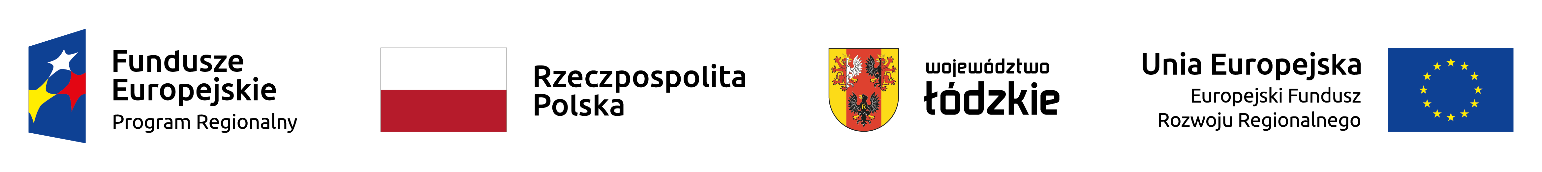 Lista wniosków o dofinansowanie ocenionych pozytywnie pod względem oceny merytorycznej dla naboru  
Nr RPLD.04.01.02-IZ.00-10-001/17 w ramach Osi priorytetowej IV Gospodarka niskoemisyjna 
Działanie IV.1 Odnawialne źródła energii Poddziałanie IV.1.2 Odnawialne źródła energii w ramach 
Regionalnego Programu Operacyjnego Województwa Łódzkiego na lata 2014-2020.Lp.Numer WnioskuNazwa WnioskodawcyTytuł projektuCałkowita wartość projektuDofinansowanieDofinansowanie narastającoProcent przyznanych punktówWND.RPLD.04.01.02-10-0177/18Przedsiębiorstwo Produkcyjno-Handlowo-Usługowe „ESTEX” Sławomir AntczakBudowa instalacji odnawialnych źródeł energii w firmie ESTEX1 035 660,00421 000,00421 000,0060,87%RazemRazemRazemRazem1 035 660,00421 000,00